ContentsThe Care Certificate for Adult Social Care Workers	1Introduction	1Developing Knowledge, Skills and Behaviours	1Assessment	2Key Terminology	2Standard 8 - Fluids and Nutrition	3The Care Certificate for Adult Social Care WorkersIntroductionWelcome to the Care Certificate Question Workbook for Standard 8.   This sets out a series of questions that you need to complete to demonstrate that you have the knowledge, skills and behaviours of an effective Care Worker within Adult Social Care.The details you provide in this Workbook will be used by your Assessor to determine if you meet the requirements set out in the Standard.  There may be times that your Assessor will come back to you and ask for some more information or further details to demonstrate your knowledge, skills and behaviours.Developing Knowledge, Skills and BehavioursYou may be an experienced Care Worker or new to a care giving role, but it is essential that you develop and keep your knowledge, skills and behaviours up-to-date to ensure we provide quality service user focussed care services.We have made available a range of learning resources and eLearning to help you develop and aid the completion of the Care Certificate.  These can be accessed on the Induction Hub for new Care Workers is available on ASC LeadER (www.ascleader.co.uk). 
Although the majority of learning resources and eLearning are available for those without an ASC LeadER Account, it is recommended that Care Workers create an account.  This provides a broader range of services and learning resources.Care Workers can request an ASC LeadER account on the following link - https://www.ascleader.co.uk/login/signup.php?, or by clicking the Login button at the top of the screen and then clicking the Create new account button.   Account requests are validated by the Social Care Academy and approval is normally given within 24 hours.AssessmentThis Workbook will be assessed by a nominated person that has experience and competence of working in the Adult Social Care Sector.   Within the East Riding of Yorkshire Council, this will be carried out by an Assessor from the Social Care Academy.  In the Independent Care Sector this may be a Trainer, Champion or Manager appointed by the provider.  You need to discuss this with your Senior or Manager and they will advise who will support you.Key Terminology The following key terms are used throughout the Care Certificate Assessment.Note: 	Please ensure you refer to and follow the above terminology guidelines when completing your answers to the activity questions.Standard 8 - Fluids and NutritionActivity 8.1a Part i): Food safety is essential when storing, handling and preparing food.  Fill in the table below to list 4 of the basic principles of food safety, including hygiene.Activity 8.1a Part ii) Thinking about where you work, describe why food safety, including hygiene, is so important when preparing and handling food.Activity 8.1b Part i: Explain the importance of good nutrition and hydration in maintaining health and wellbeing. Make sure you include the following in your answer; Carbohydrates, Balance, Fibre, Eatwell plate, Vitamins, Protein,Bodily functions, Minerals.Activity 8.1b Part ii:Activity 8.1c Part i: Complete the boxes below to list the signs and symptoms of malnutrition.Activity 8.1c Part ii: Complete the boxes below to list the signs and symptoms of dehydration.Activity 8.1d: As a healthcare support worker or adult social care worker, you are required to promote good nutrition and hydration, encouraging and supporting individuals to have the correct balance of food and fluids according to their care plan.   For each of the examples on the next page, explain how you would promote adequate nutrition and hydration for each individual.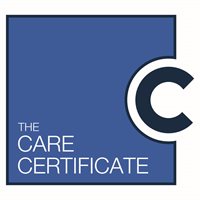 Learner ResourceQuestion WorkbookCare Certificate Question Workbook – Standard 8Care Certificate Question Workbook – Standard 8Name of Care Worker:Start Date:Completion Date:TermDetailsDemonstrateThis means to show how a task is completed in the course of real work or a simulated activityDescribeThis means to create a picture with words but not simply writing a list of bullet pointsListThis means to identify the main points which can be written as bullet pointsExplainThis means you will need to provide a clear account of your understanding, including details like why and how.DefineThis means to provide a definition, in your own words, to demonstrate your understanding.IdentifyThis means to point out, highlight or note down the main answers or examples that relate to the subject.SummariseThis means to think about the main points and simplify or shorten these points to provide a basic outline.1234What is the recommended daily amount of fluid an individual must consume to support good hydration (in litres)?How many 150ml glasses would an individual have to consume to reach the minimum recommended amount?123456123456IndividualHow would you promote adequate nutrition and hydration?An individual who has had a stroke and whose muscles are weakenedAn individual who has dementia and forgets to eat and drinkAn individual who has a visual impairment and needs assistance to maintain their independence when preparing food, eating and drinking